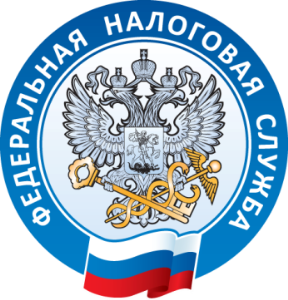  О реорганизации налоговых органовС 1 января 2021 года в рамках проведения организационно-штатных мероприятий, Межрайонная ИФНС России №8 по Приморскому краю прекратила свою деятельность при реорганизации путём присоединения к Межрайонной ИФНС России №16 по Приморскому краю (код налогового органа 2508). Межрайонная ИФНС России №16 по Приморскому краю, ИНН/КПП 2508000438/250801001, является правопреемником в отношении полномочий, прав, обязанностей и иных вопросов деятельности Межрайонной ИФНС России №8 по Приморскому краю.Для приёма налогоплательщиков сотрудниками вновь образованной инспекции, организовано территориальное обособленное рабочее место (ТОРМ №1) по адресу: г. Партизанск, ул. Ленинская, 8, Б, телефон (42363) 6-37-57. Режим работы ТОРМ №1:•	 понедельник, среда: с 9:00 до 18:00,•	вторник, четверг: с 9:00 до 20:00,•	пт: с 9:00 до 16:45.Налогоплательщики могут предоставить налоговую и бухгалтерскую отчетность, получить государственные услуги.В настоящее время прием налогоплательщиков осуществляется по предварительной записи через сервис «Онлайн – запись на прием в инспекцию» order.nalog.ru.Заявления, обращения и прочие документы на бумажном носителе, можно оставить в специальном боксе, размещенном при входе в здание ТОРМа №1 в рабочие дни (с понедельника по четверг до 17.00, в пятницу до 16.00). Предоставить налоговую и бухгалтерскую отчетность можно по телекоммуникационным каналам связи (ТКС).Кроме того, для упрощения процедур декларирования физическими лицами полученных ими доходов, а также получения налоговых вычетов, физические лица – пользователи сервиса «Личный кабинет налогоплательщика для физических лиц»  могут заполнить налоговую декларацию по форме 3-НДФЛ в интерактивном режиме онлайн на сайте ФНС России. Разработанное программное обеспечение по заполнению декларации позволяет автоматически переносить персональные сведения о налогоплательщике в декларацию, имеет удобный и понятный интерфейс, подсказки, что позволяет избежать ошибок при заполнении формы декларации. Функциональные возможности программы позволяют в «Личном кабинете налогоплательщика для физических лиц» заверенную электронной подписью декларацию, направить в налоговый орган в электронной форме, экономя свое время.Обратиться в налоговый орган можно по телефону Единого контакт – центра ФНС России 8-800-222-2222.                                                          Межрайонная ИФНС России №16 по Приморскому краю